ПРОЕКТ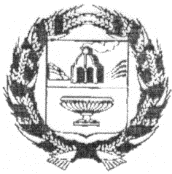 СОВЕТ ДЕПУТАТОВ НОВОМОНОШКМНСКОГО СЕЛЬСОВЕТАЗАРИНСКОГО РАЙОНА АЛТАЙСКОГО КРАЯРЕШЕНИЕ 00.00.2019	                                                                                                              № 00с. НовомоношкиноРуководствуясь Федеральным законом Российской Федерации от 06.10.2003 № 131-ФЗ  «Об общих принципах организации местного самоуправления в Российской Федерации», законом Алтайского края от 05.06.2019 № 37-ЗС в части 1 статьи 18 Закона Алтайского края от 10.10.2011 № 130-ЗС "О гарантиях осуществления полномочий депутата, члена выборного органа местного самоуправления, выборного должностного лица местного самоуправления в Алтайском крае", Уставом муниципального образования Новомоношкинский сельсовет Заринского района Алтайского края, Совет депутатов Новомоношкинского сельсовета Заринского района Алтайского краяРЕШИЛ:1. Внести в решение Совета депутатов Новомоношкинского сельсовета от 21.12.2018 № 36 «О принятии Регламента Совета депутатов Новомоношкинского сельсовета Заринского района Алтайского края" следующие изменения и дополнения:	1.1. Статью 52 «Обращение депутатов» Регламента Совета депутатов изложить в следующей редакции:«1. Депутаты (депутат) в целях осуществления их полномочий имеют право на обращение:
1) к главе муниципального образования и иным должностным лицам местного самоуправления;2) к органам местного самоуправления, муниципальным органам и их должностным лицам;3) к руководителям государственных и муниципальных учреждений и предприятий;4) к должностным лицам органов государственной власти Алтайского края, иных государственных органов Алтайского края;5) к руководителям общественных объединений и организаций, осуществляющих свою деятельность на территории муниципального образования;6) к иным должностным лицам и органам, в чью компетенцию входит рассмотрение и принятие решений по вопросам местного значения или связанным с реализацией выборным лицом местного самоуправления его полномочий.2. Должностные лица, перечисленные в пунктах 1, 2 и 4 части 1 настоящей статьи, к которым направлены обращения выборных лиц местного самоуправления, обязаны дать ответ на указанные обращения в течение 30 дней, а запрашиваемые документы представить в течение 15 дней со дня регистрации письменного обращения, если иное не установлено действующим законодательством.3. Должностные лица, перечисленные в пунктах 3, 5 и 6 части 1 настоящей статьи, к которым направлены обращения выборных лиц местного самоуправления, представляют ответ на указанные обращения в сроки, установленные действующим законодательством».1.2. Пункт 5 статьи 53 «Депутатский запрос» Регламента Совета депутатов изложить в следующей редакции:«5. Руководитель органа или должностное лицо, которому направлен депутатский запрос, представляет на него ответ в соответствии с действующим законодательством. Ответ оглашается председательствующим на сессии, в ходе которого было принято решение о направлении депутатского запроса, а при необходимости более длительного времени на подготовку ответа - на очередной сессии».1.3. Пункт 4 статьи 54 «Депутатское расследование» Регламента Совета депутатов изложить в следующей редакции:«4. Глава сельсовета, глава администрации сельсовета, руководители, иные должностные лица органов местного самоуправления, муниципальных организаций и учреждений обязаны оказывать депутатской комиссии необходимое содействие в проведении расследования, по ее требованию предоставлять сведения и документы, необходимые для объективного изучения возникшего вопроса». 2. Настоящее решение вступает в силу с момента его обнародования на информационных стендах Администрации Новомоношкинского сельсовета.3. Контроль за исполнением настоящего решения возложить на постоянную комиссию по социально - правовым вопросам (Усольцева Е.М.).Глава сельсовета                                                                                        Л.П. КожевниковаО внесении изменений и дополнений в решение Совета депутатов Новомоношкинского сельсовета от 21.12.2018 № 36 «О принятии Регламента Совета депутатов Новомоношкинского сельсовета Заринского района Алтайского края» 